Лист записи единого гос. реестра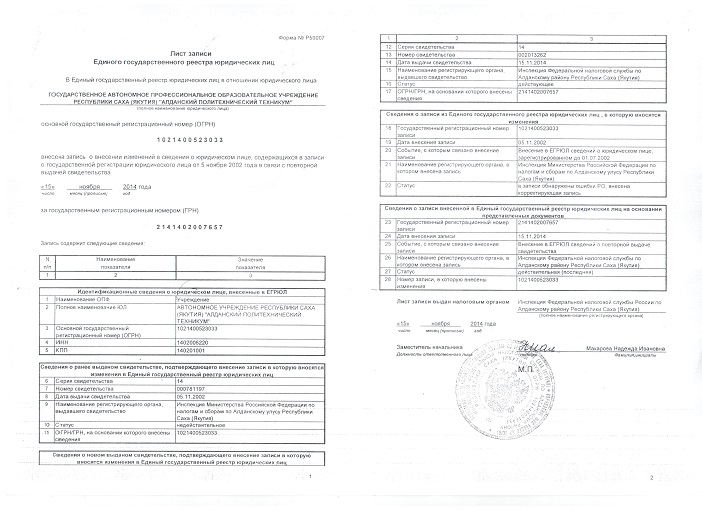 